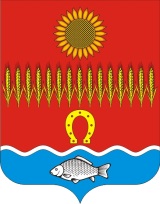                                           РОСТОВСКАЯ ОБЛАСТЬ                        НЕКЛИНОВСКИЙ РАЙОНСобрание депутатов Советинского сельского поселенияРЕШЕНИЕ О внесении  изменений и дополнений  в решение собрания депутатов Советинского сельского поселения от 27.09.2013г. № 45 «О земельном  налоге»В целях приведения принятых Собранием депутатов Советинского сельского поселения правовых актов, в соответствие с Налоговым кодексом Российской Федерации, Собрание депутатов Советинского сельского поселения решило :	1. Внести в решение собрания депутатов Советинского сельского поселения от 27 сентября 2013 № 45 «О земельном налоге» следующие изменения и дополнения:Пункт 5 изложить в следующей редакции: «5.Льгота, установленная п.4 данного решения, производится на основании документов, подтверждающих право на льготу, представляемых налогоплательщиком в налоговый орган по своему выбору.».              Налогоплательщики- физические лица, имеющие право на льготу, предоставляют заявление о предоставлении льготы и документы, подтверждающие право налогоплательщика на налоговую льготу, в налоговый орган по своему выбору.».2. Контроль за выполнением настоящего решения возложить на постоянную комиссию Собрания депутатов Советинского сельского поселения по бюджету, налогам и  муниципальной  собственности (председатель- А.Г.Гончарова ).3. Настоящее решение вступает в силу с 01 января 2017 года, подлежит  официальному опубликованию (обнародованию).Председатель Собрания депутатов - главаСоветинского сельского поселения                                               В.А.Бондаренкослобода Советка 6 декабря 2016 года№ 25ПринятоСобранием депутатов6 декабря  2016 года